СЦЕНАРИЙ УТРЕННИКА8 МАРТА«ВОЛШЕБНАЯ ШЛЯПА»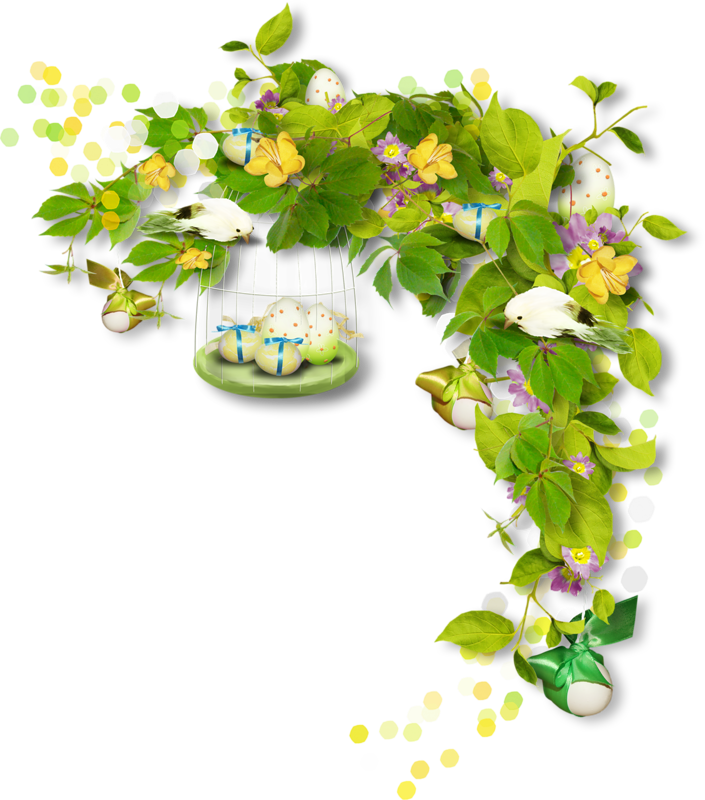 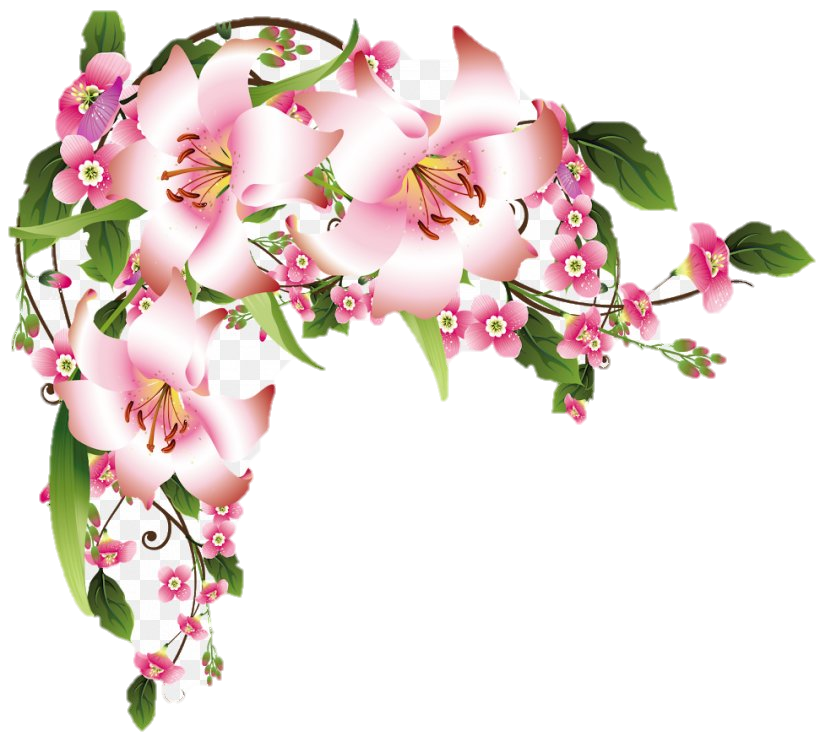 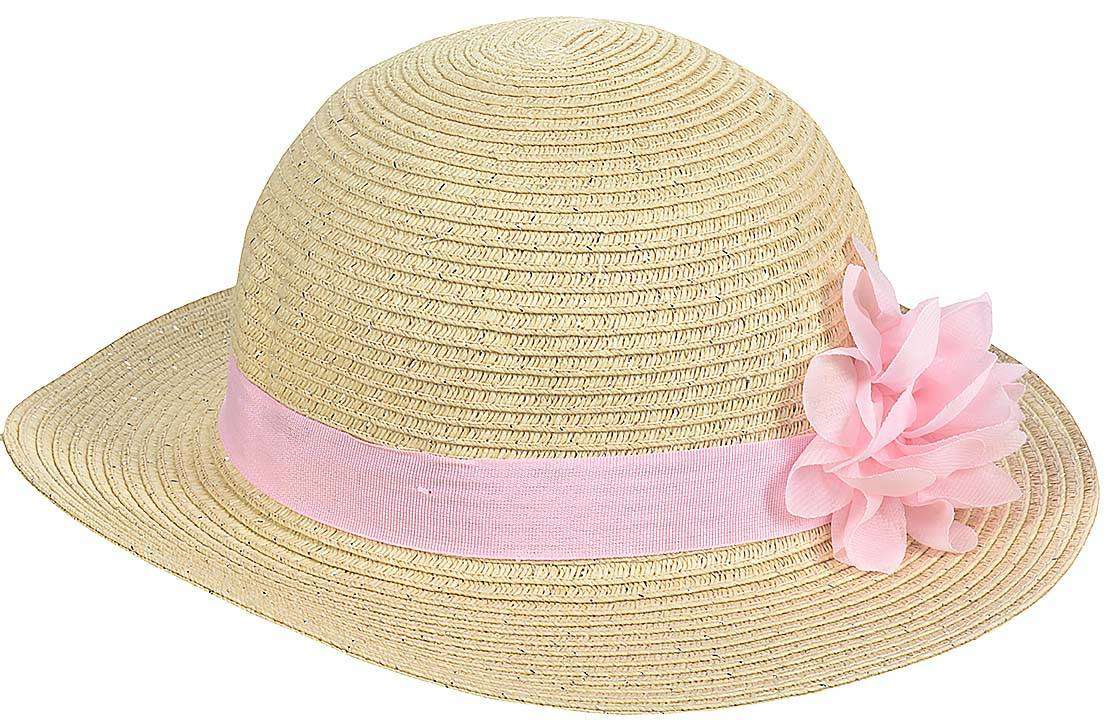                Учитель-логопед Титаренко Гадина Борисовна               Музыкальный руководитель Букреева Галина Александровна 2020 годДействующие лица: Ведущий, Почтальон Печкин, волшебный голос.Реквизит: Фольгированные шары звёзды и солнышко.                      Волшебная шляпа.                         Коробочки или вазы для шаров.                      Коробка-посылка, квитанция, печать.                      Микрофон.                      2 сковородки, яйца-киндер с конфетами.                      Губки-поцелуйчики. Обручи.                     Подарки мамам.Костюмы: танец «Веселая енька»              - девочкам: юбки в горох, белый купальник, носки, чешки, баббита;              - мальчикам: белые брюки, черная футболка, шарф в горох;                    танец «Я пилот» - цветные самолетики;                    дефиле – одежда мам и дочек;                    сценка «Лисичкин праздник» костюмы – лисы, медведя, зайца,                                                                                 волка, колобка, белки Атрибуты для сценки: Стол, стулья, скатерть, самовар, сервиз.                                             Пирог, мёд, морковь и капуста в корзинке.                                             Букет цветов, ваза, джем, конфета.Звучит музыка, входит ведущийВедущий: Вновь опять наступила весна!                    Снова праздник она принесла,                    Праздник радостный, светлый и нежный,                    Праздник всех дорогих наших женщин.                    Чтоб сегодня мы все улыбались,                     Наши дети для нас постарались,                    Поздравления наши примите,                    Выступленье детей посмотрите.Под музыку Кирилловой «Зеркальный вальс» дети входят в зал и выполняют композицию с фольгированными шарами. Зеркальный вальсДети ставят шары в корзины и строятся врассыпную.Дети:           8 Марта – день весенний,                И скажем правду, в этот день                Охапку нежных поздравлений                Нести нам женщинам не лень.              Сегодня вы нежней и краше,                       Вам дарим лучшие цветы.                       Татьяны, Кати, Ксюши и Наташи,                       Любая – ангел красоты!    Пусть солнышко ласково светит,                Пусть птицы сегодня поют,               О самой чудесной на свете               О маме своей говорю!     До чего красивы мамы                  В этот солнечный денёк!                 Пусть они гордятся нами                   Мама, здесь я, твой сынок!   Тут и я, твоя дочурка,            Посмотри, как подросла,            А ещё совсем недавно            Крошкой маленькой была.   Здесь я, бабушка родная,             Полюбуйся на меня!             Любишь ты меня, я знаю,             Драгоценная моя! 8 Марта — день торжественный,            В нем все сбываются мечты.            Сегодня всем подарим женщинам            Улыбки, радость и цветы.  Мы весенним ручейком
   Прибежим в твой светлый дом               Пожелаем дней счастливых,              И поздравим с Женским днём!      Звонко, озорной капелью,      Огласилось все кругом!      Все вокруг поет и славит                Мам любимых, дорогих,                Милых бабушек родных.                  Песня «Поздравляем бабушек и мам»1 Дорогие бабушки и мамы! Вам желаем радости всегда мы, 4 шага вперёд, руки                                                                                              раскрыть, руки скрестить    А сегодня, в День восьмого марта, даже больше в десять раз!    Руки развести в                                                                                                                 стороны, затем хлопки    Вы от нас примите поздравленье и цветов весенних дуновенье!  4 шага назад, руки                                                                                                              раскрыть, «дворники»    Быть всегда в отличном настроении мы от всей души желаем вам! Руки развести в                                                                                                               стороны, затем хлопкиПроигрыш; Качаем руками над головой.2. Дорогие бабушки и мамы! Вам желаем радости всегда мы,     А сегодня, в день Восьмого Марта, даже больше в десять раз!     Чтобы мамам не было печали, и ребята их не огорчали.      Ничего на свете не жалели для своих любимых мам!Проигрыш: Качаем руками над головой.                   Дети садятся на стульчикиВедущий:Песню спели, станцевали, и стихи мы прочиталиЧто же дальше делать нам, как порадовать всех мам?Чем гостей нам удивить? Что на праздник подарить? Звучит музыка «Кабы не было зимы». В зал входит Печкин с посылкой.Печкин: Ой, как народу много. У вас, что тут Новый год? Сколько тут мам и бабушек. Их что, тоже в д. сад принимают? Ведущий: Здравствуйте, а вы кто такой?Печкин: Я - почтальон Печкин. Это фамилия у меня такая. Я принес вам посылку. Ведущий: Давайте скорее сюда посылку.                     Видите, сколько у нас гостей.                     Мы сегодня праздник мам и бабушек отмечаем.                     Там скорее всего сюрприз для них. Печкин: А у вас документы есть? Ведущий: Нет у меня документов.Печкин: Не отдам я вам посылку, да она и не вам адресована, читайте - «Мамам».      Ведущий показывает на маму.Ведущий: Вот, пожалуйста - это мама, отдавайте посылку.Печкин: Гражданочка мама, а у вас печать есть? Нет. Тогда я вам посылку не отдам. Ведущий: А нам и не надо. Там все равно один гуталин.Печкин: Гуталин не гуталин, а посылку я вам не отдам, (собирается уходить) Ведущий: Печкин, у ребят нет еще документов, но мы умеем                       петь, танцевать. Песни, игры, танцы - вот наши                        документы.                     Гражданин Печкин, а вы не хотите потанцевать с                        нашими ребятами? А то всё работаете и работаете?Печкин: Отчего же не потанцевать? Это всегда, пожалуйста. Ведущий: Давайте посылочку сюда.                     Пока вы с ребятами танцуете, я её подержу. Печкин: Не положено я с ней потанцую. Парный танец «Полька»Ведущий: Гражданин Печкин, постойте, а у меня есть печать!                           Давайте свою квитанцию!Печкин достаёт квитанцию, ведущий ставит печать.Печкин: Вот теперь другое дело. Забирайте посылку Печкин отдает посылку, прощается и уходит.Ведущий: открывает посылку и достает записку, читает: «Дарю вам волшебную шляпу! Эта шляпа не простая, есть загадка в ней такая:Лишь коснется головы, мысли сразу всем слышны!»    Ребята, это шляпа от Весны. Это волшебная весенняя шляпа! Берет в руки шляпуШляпа очень интересная, необычная, чудесная!Ну-ка мы сейчас узнаем, кто, о чем тайком мечтает.Мы шляпку примеряем, и концерт свой начинаем!Примеряет шляпу 1маме.Голос: На кухне дел невпроворот!              И в доме кто же приберет?              Ведь Золушки лишь в сказках и бывают.              Хочу, чтоб дети мамам помогали!»Ведущий: Вот о чем мечтают наши мамочки!                      Мы желание ваше, конечно, исполняем,                     И шуточные стихи сначала прочитаем!Стихи: «Я маме своей помогаю»  Я маме своей помогаю: в песочнице суп сварю.            В луже кота постираю, так сильно я маму люблю!   А я на обоях в прихожей мамин рисую портрет.             Сестрёнка мне тоже поможет, ведь лучше мамулечки нет!  Надену я мамино платье, лишь только обрежу длину,            Всем сразу же станет понятно: как сильно я маму люблю!         А я маме подарок готовлю –На папином новом авто Царапаю: «Маме с любовью! Тебя не заменит никто!»  Я мамину новую шапку в зайчонка сейчас превращу?            Пришью ему ушки и лапки. Подарок я сделать хочу!        Я мамины туфли помою,                   Корабликом в ванной пущу,                  Мама придет, и увидит, что я её очень люблю!        Не будем мы спорить напрасно                  И мамочкам скажем своим                Что дети их просто прекрасны,                  И мы никогда не шалим!Игра «Мамины помощники»«Завтрак для мамы» Дети образуют 2 команды, в руках у каждого яйцо-киндер с конфеткой внутри. Ребенок бежит до сковородки, стоящей поодаль на столе, «разбивает» яйцо, возвращается назад. Чья команда быстрее - тот выигрывает.Ведущий: Вот, мамочки, какие у вас замечательные растут                     помощники!               А мы продолжаем, и шляпу волшебную снова примеряем! Примеряет шляпу 2 мамочке.2 Голос: Так хочется, чтоб дети очень нас любили,                 И стихи красивые мамочкам дарили.Ведущий: Ваше желание обязательно исполнится! Стихи для мам Мамочка родная милая моя   Больше всех на свете я люблю тебя                Как тебя с работы, мамочка, я жду,                 На любой звоночек к двери я бегу.                 Без тебя конфетки в ротике горчат,                 И мои игрушки без тебя грустят.                 Огорчать не буду маму никогда,                 Помогать я буду мамочке всегда!  Мама, мамочка мамуля, ты - мой ангел, ты мой друг         Мама, мамочка мамуля, пусть узнают все вокруг          Ты - мой лучик тёплый, солнца ясный свет!   Лучше моей мамочки в целом мире нет! Говорят, я - мамин хвостик,          Мне без мамы - никуда!        Ну, скажите, разве можно, без меня прожить полдня?        Хвостик мамин я любимый, мама тоже без меня,        Жить не может ни минуты, без любимого хвоста! Ведущий: Мы концерт наш продолжаем.                    О чём ещё мечтают мамочки, мы сейчас узнаем!Примеряет шляпу 3 мамочке.З Голос: Так хочется, чтоб дети талантливыми были,                 И песенки красивые мамочкам дарили.Ведущий: И это желание выполнимо!Песня «Мамин голосок»Заиграли за окошком                                    2. Пусть играют за окошкомКапельки весенние                                             Капельки весенниеИ звенит, звенит повсюду                                 И звенит, звенит повсюдуВоробьишек пение                                              Воробьишек пениеНо когда услышим мы                                        Ну а мы все мамочкуМамин голосок                                                     Будем поздравлятьСразу улыбнутся ей                                              И хотим от всей души Доченька, сынок                                                   Счастья пожелать                            Припев: Мамин голосок радует с утра                                            Мамин голосок сколько в нем тепла                                           Мамин голосок нет его нижней                                           Мамин голосок нет его роднейВедущий: Ребята, а вы хотите узнать, о чём мечтают ваши                     бабушки?Дети отвечают.Ведущий: Вот мы сейчас-примерим волшебную шляпу бабушке. . .                     и узнаем, о чём она мечтает.Примеряет шляпу 1 бабушке.4 Голос: Я так мечтаю, чтобы внучка хорошей девочкой росла.                 Чтоб стала она доброй, нежной, ко всем внимательной была.Ведущий: Да, ждут бабули поздравлений от родных своих внучат.               Ждут, когда стихи и песни, будут и для них звучать! Бабушка наша родная, любимая,                Добрая, мудрая, незаменимая!                 С праздником все мы тебя поздравляем                 Всяческих благ в твоей жизни желаем!                  Чтобы ты никогда не болела.                  Чтобы ты никогда не старела,                  Чтобы вечно была молодой.Я бабулю поздравляю,            С женским праздником весны,            Я бабулю обожаю,            Крепко, крепко обнимаю!   Сказку добрую расскажет,              Колыбельную споет,              Теплый, зимний шарфик свяжет,              И гулять со мной пойдет! Желаем милым бабушкам              Ни капли не болеть,              А только с каждым годом              Все больше молодеть!    А Шапки, варежки и шарфик в магазине купим               Вы послушайте, как Вас любят ваши внуки! Песня «Бабушка любимая»Снова весна, птички поют,                     2. Плачут пускай тучи дождёмИ облака стайкой плывут.                           С бабушкой нам все нипочёмБабушке песенку я подарю,                       Знает она много разных чудес:Я свою бабушку очень люблю.                  Про буратино и сказочный лес.                      Припев: Бабушка, бабушка всё на свете знаешь                                      Ты печёшь оладушки, сказки нам читаешь.                                      Бабушку милую самую родную,                                      Самую любимую крепко расцелуюВедущий: А еще наши бабушки хотят видеть своих внуков               Здоровыми и сильными, активными, спортивными!               У нас смелыми растут не только мальчики, но и внучки-                   девочки!Танец «Я пилот»Ведущий: А теперь узнаем, о чём мечтает бабушка ...Примеряет шляпу 3 бабушке.5 Голос: Когда я маленькой была, я тоже пела, танцевала.           Нельзя ли в Детство заглянуть, хотя б на несколько минут?Ведущий: Конечно можно, сегодня всё возможно!Девочка  Неужели бабушка девочкой была?              Яблоки неспелые с яблони рвала.
             Ссорилась с подружками из-за пустяков,              И по теплым лужицам мчалась босиком?
             И играла в салочки летом до темна.              А на дискотеках лучшею была?
             Рок-н-рол и твист плясала там она,              Неужели девушкой бабушка была?Танец «Весёлая енька»Ведущий: У нас есть море поцелуев (обруч с «губками»)                Посмотрим,                Кто больше подарит поцелуев своей бабушке.Игра с бабушкой       Игра «Море поцелуев»Бабушки(3,5) сидят на стульчиках, дети стоят рядом: посредине зала обруч, в нем лежат вырезанные из картона губки - поцелуйчики. Дети подбегают к морю поцелуев и берут I поцелуйчик и несут его бабушке, не забывая при этом поцеловать свою бабушку в щечку.Ведущий: О чём мечтают наши бабушки мы узнали.                     А вот интересно, о чём мечтают наши девочки?Примеряет шляпу девочке6 Голос: Я мечтаю, чтоб мальчишки почитали нам стихи.                 Подарили нам конфеты и, конечно, же, цветы.Мадьчики      В группе девочки у нас - умницы, красавицы!          И признаться, нам, мальчишкам, это очень нравится!          Вы танцуете, поете, в игры любите играть.                Обещаем вам, девчонки, - вас не будем обижать! А ещё девчонки в нашей группе       Все время воображают       И наряды каждый день       Новые меняют.       То оденут платье –         Глаз не оторвать,        То в брюках очень модных         Выйдут погулять. Только за окном опять  Зазвенят капели,  Превращают девочки            Сад наш в Дом модели.Ведущая: Да, наш сад точно превращается в Дом модели.          И я приглашаю на «Модный приговор»Дефиле мам и дочек              «Мама и дочка»Ведущий: Вот они основатели нашей моды на этот сезон!                    А теперь поиграем, подарим сердечко мамамИгра «Подарю сердечко маме»Ведущий: Какие у нас ловкие мальчишки и девчонки!                    С праздником 8 Марта мы от души хотим поздравить                        всех работников нашего детского садаРебенок: С первой капелью,                 С последней метелью,                 С праздником юной весны!                 Вас поздравляем,                 Сердечно желаем:                 Счастья, здоровья,                  Удач, красоты!	Ведущий: И сейчас наши дети, для вас покажут сценку «Лисичкин праздник»Сценка «Лисичкин праздник»(Звучит сказочная музыка)Ведущий:                  На опушке на лесной, виден домик расписной.                                           Он не белки, не синички, этот домик - дом Лисички.                                            У Лисички праздник - женский день.                                           Трудится Лисичка, и готовить ей не лень.                   (Под музыку к столу подходит лисичка)Лисичка:               Я, Лисичка, хвостик рыжий,                                   Буду всех я угощать,                                   Испеку пирог я вкусный                                   И пойду гостей встречать.          (Лиса накрывает на стол, расставляет чашки, самовар) Ведущий: А вот и первый гость спешит к лисе.                      На полянку вышел друг, бурый Мишенька- Мишук.            (Под музыку выходит Мишка, подходит к Лисичке)Мишка:              Здравствуй, лисонька, лиса!                                С праздником, тебя краса!                                   (достает подарок банку меда).	                                  Мед полезный, золотой!                                   Очень вкусный и густой.                                                   (Дарит лисе) Лиса: Вот спасибо за подарок!            Ты садись у самовара.                              (Мишка садится за стол)Ведущий: Про Лисичкин праздник Зайка услыхал,                       К домику Лисички тут же прискакал.                          (Под музыку выбегает зайчик)Заяц:                   Здравствуй, милая Лиса,                               С праздником тебя, краса!                                 Вот морковка, вот капуста,                            (Показывает морковку, капусту Лисе)                                 Борщ Лисичке будет вкусный!                                 Подарок - загляденье,                               Прими же поздравленье! Лиса: Принес ты целый огород,            Здесь овощей на целый год!             Вот спасибо за подарок!             Ты садись у самовара.                                       (Зайка садится за стол)Ведущий: По тропинке из глуши, серый волк спешит к лисе.                                             (Под музыку выходит Волк) Волк:                   Здравствуй, милая Лиса!                               С праздником тебя, краса! (обращается к Зайцу и Мишке)                        Зайчик, ты не бойся!                                                         Мишка, успокойся!                            Я не злой, не злой совсем!                         Никого из вас не съем!                         На полянке, возле речки                         Я цветочки собирал!                         И к лисичке по дорожке,                         Я на праздник прибежал! (дарит цветы Лисе).                            (Лиса приглашает волка к столу) Лиса: Вот, спасибо, угощаю,       Я тебя душистым чаем!      (Все пьют чай)Ведущий: А вот еще один гость спешит к лисе.                                                                         (Выбегает Колобок.)Ведущий: Вот так чудо Колобок! Колобок - румяный бок!                      На сметане он мешен, на окошке остужен!                      И сегодня в дом к лисичке,                     Он на праздник приглашен! Колобок:                             Здравствуй, милая Лиса!                                       С праздником тебя, краса!
                                       Поздравляю! Поздравляю! И подарок свой вручаю!	                                 От меня —клубничный джем!                                  Он полезен будет всем! (дарит лисе баночку с джемом)Лиса: Здравствуй, здравствуй, колобок!             Колобок - румяный бок!             Проходи, располагайся и с гостями пообщайся!             Я больше колобков не ем!            Ем я мед, морковку, джем! Ведущий: Вот сидят они за чаем, за беседой не скучают.                     Тут раздался звонкий стук,                     Прибежала Белка вдруг.                                   (Под музыку прыгает Белка). Белка:             Здравствуй, Лисонька, соседка!                          Я дарю тебе конфетку!                   В ней орешки, мармелад и сушёный виноград. Лиса: Вот спасибо за подарок, проходи же к самовару! Мишка: (обращается к Белке) Ты попробуй мой медок! Волк: (обращается к Белке) Ты понюхай мой цветок! Заяц: (обращается к Белке) Овощами угощаю, с 8 марта поздравляю! Белка: Как приятно мне, друзья, что поздравили меня! Колобок: Будем праздник продолжать, веселиться танцевать! Ведущая: Рады гости и хозяйка,                    За столом лесной народ.                    Угощаются, смеются!                     Женский праздник у ворот! (дети кланяются, выходят) Ведущий: Ребята, а я тоже очень хочу померить эту чудесную                      шляпу, интересно, а мои мысли она сможет прочитать? Примеряет шляпу.7 Голос: Ах, какие милые детишки - и девчонки, и мальчишки.                  Как мне хочется, чтоб они всегда дружили,                  Мамочек и бабушек, очень бы любили. Ведущий: Вот это чудеса! И я об этом подумала!                     Для всех гостей заключительный танец                    «Моя мама самая красивая». Танец «Моя мама самая красивая»(по окончании танца, дети берут подарки – дарят мамам и становятся на цветочки) Милых мам поздравим мы,               Пожелаем счастья!               Пусть для них всегда солнышко сияет!               В дом к ним скука и беда               Пусть не забредают! И, конечно, целый год              Праздник пусть продлится!              Пусть весь мир, как сад цветет              И щебечут птицы!Ведущий: Желаем вам здоровья                   Счастья, и любви,                   Чтоб самыми красивыми                   На свете были вы!Наш праздничный концерт подошел к концуПриглашаем на фотосессию!